(28.01.2022г).  Пятый день: « День художественного творчества»Подготовили и провели воспитатели: Тимошина Р.Н.. Иванова В.С. В день художественного творчества в гости к детям приходили : «Художник» и «Клякса». Они  знакомили детей с нетрадиционныой техникой рисования -  граттаж ,монотипия . играли ,загадывали загадки.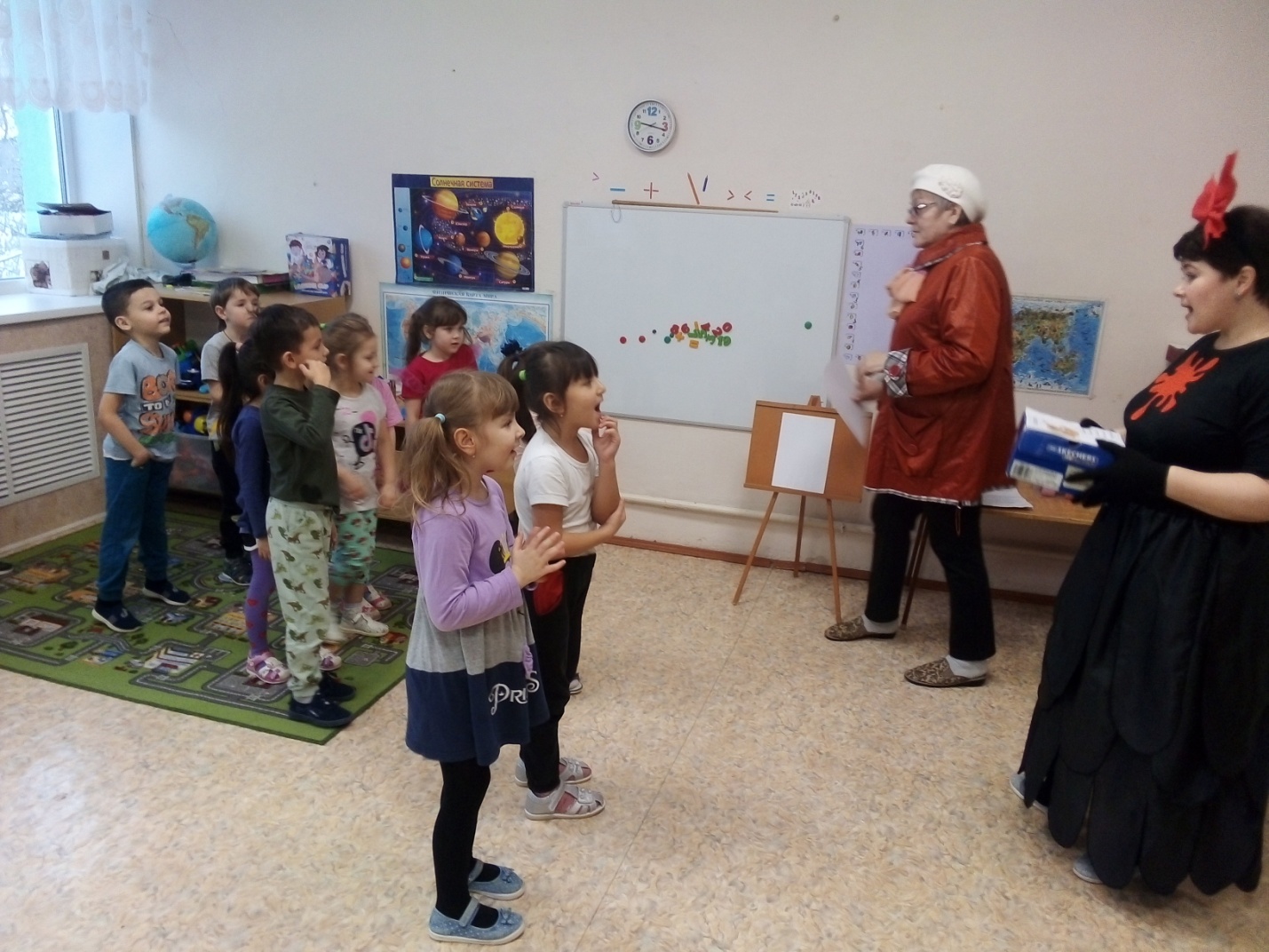 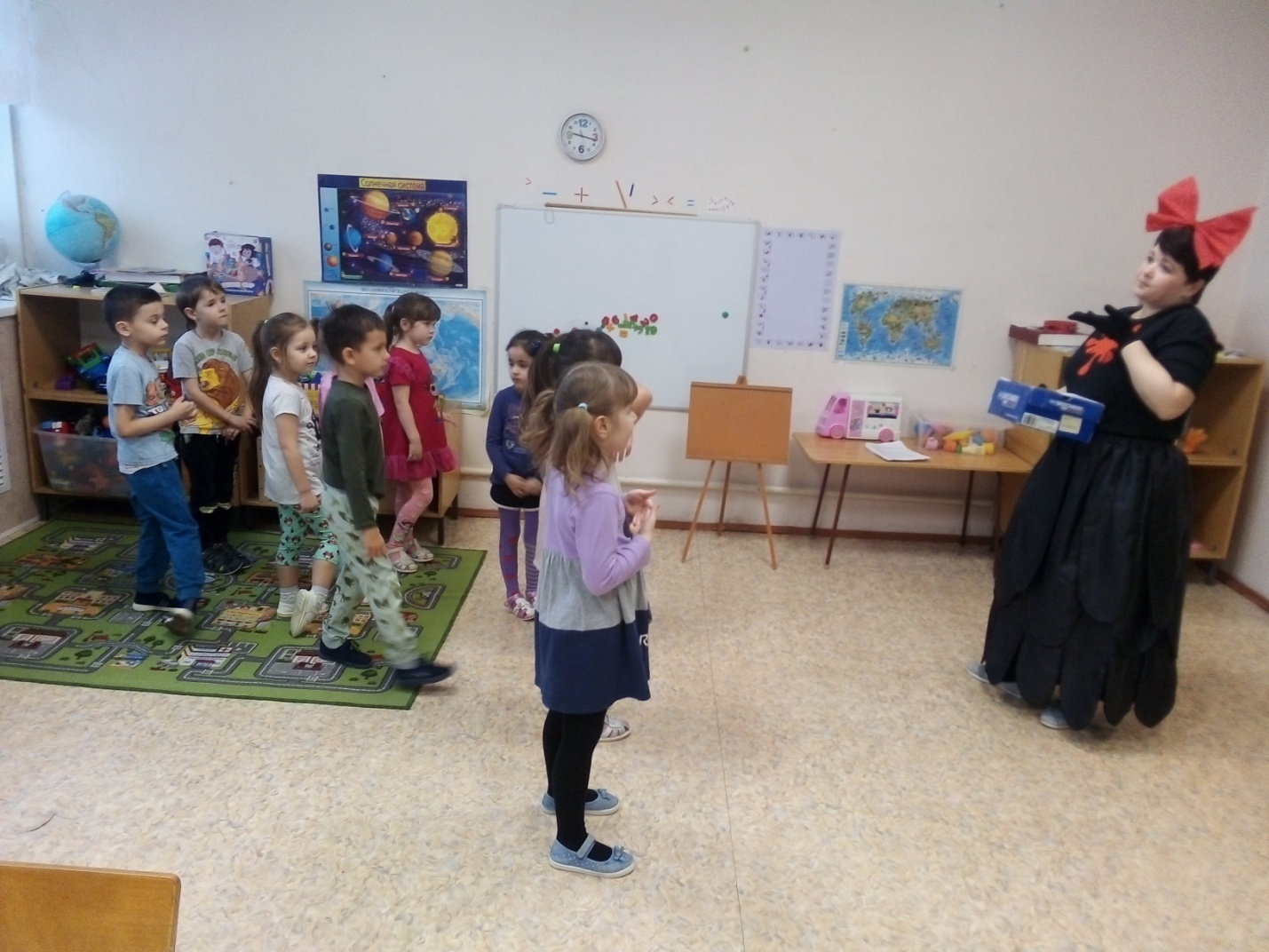 По дорожке весело наши ножки шли.                           Я Клякса озорная , меня грязнее нет.И в страну художников они нас привели.                     Я клякса озорная , вам от меня –привет!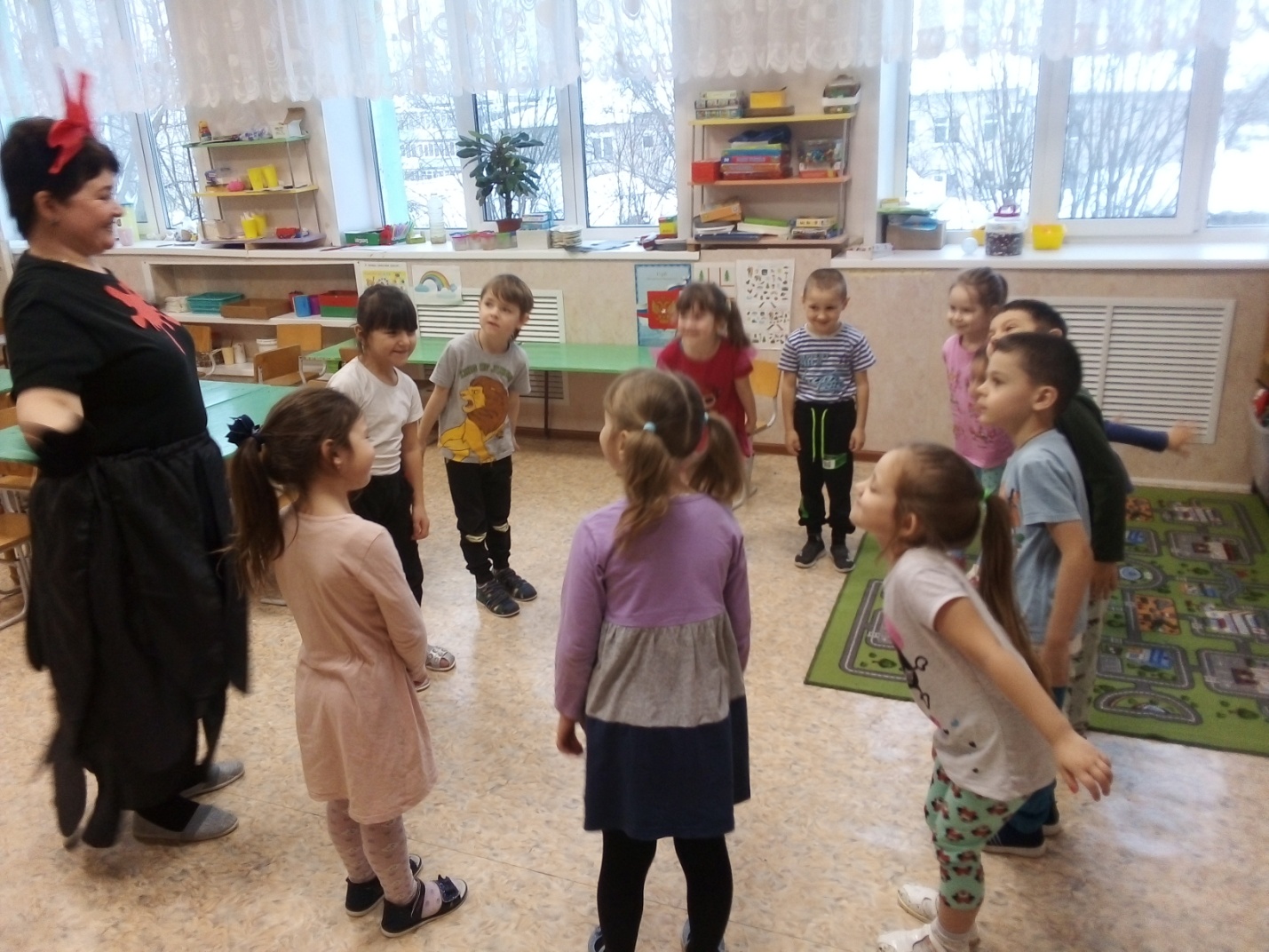 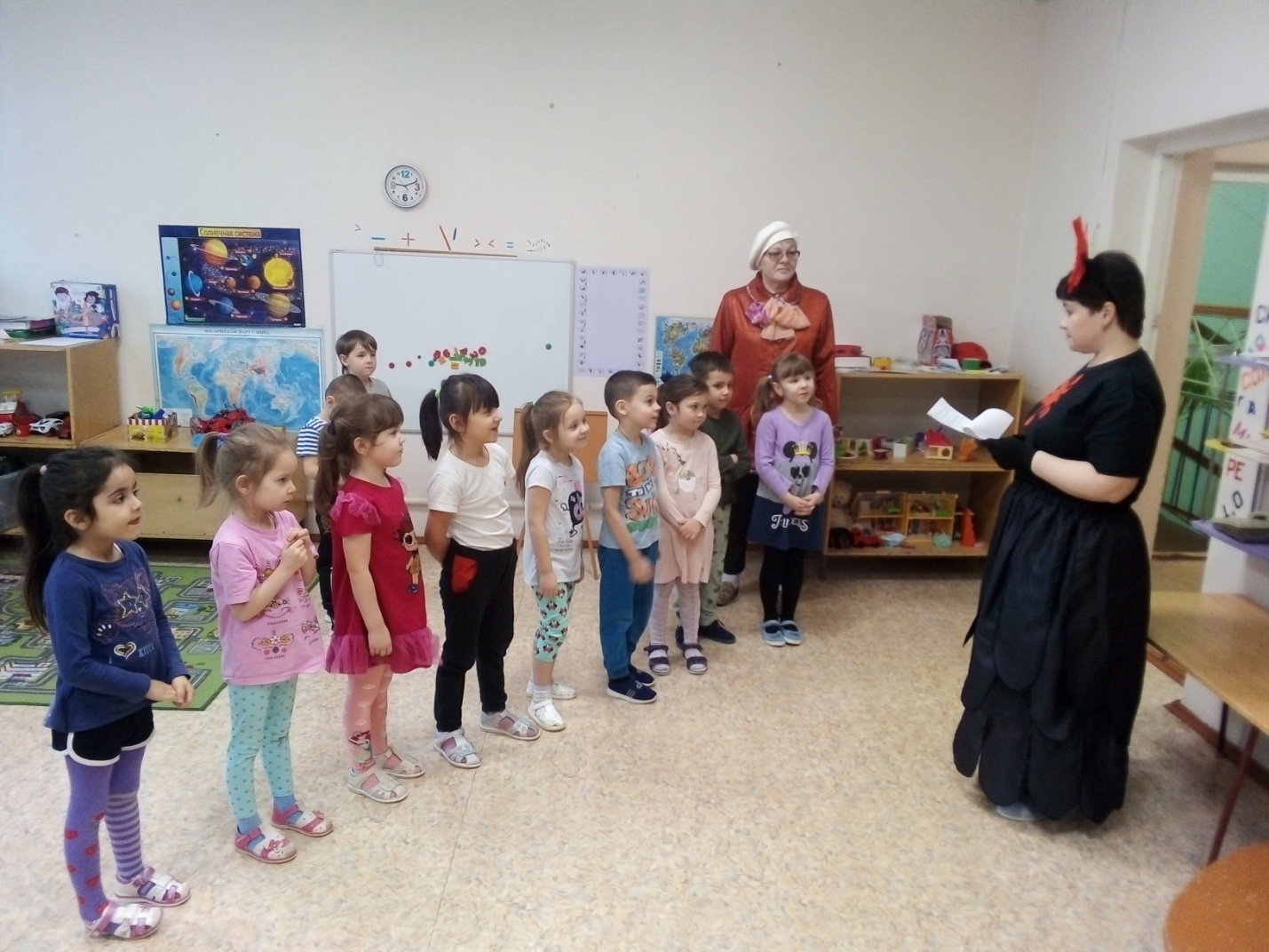 Физкультминутка «Вместе весело играть»                                Загадаю вам загадки!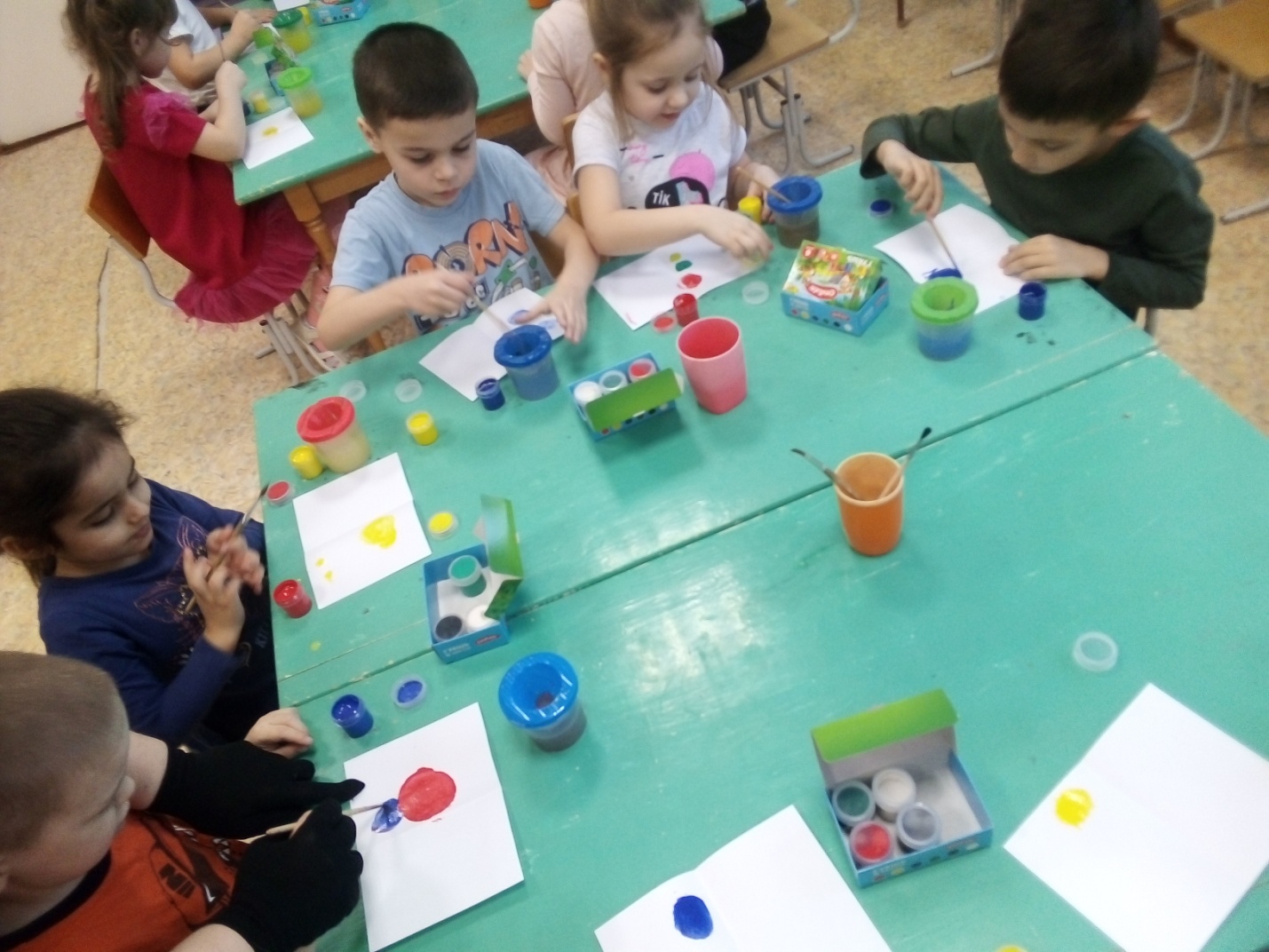 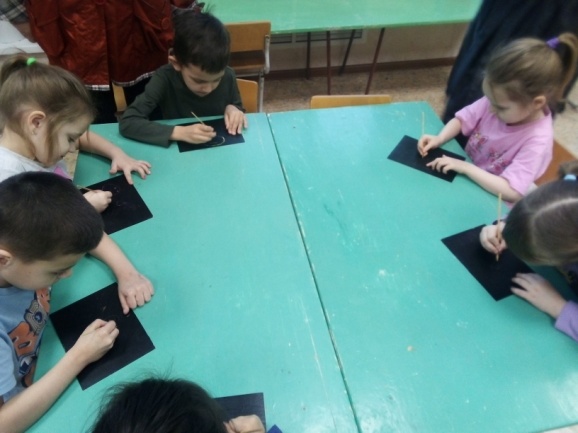 Рисование «Бабочки» способом  монотипия.         Дети рисуют граттаж на тему : «Лето»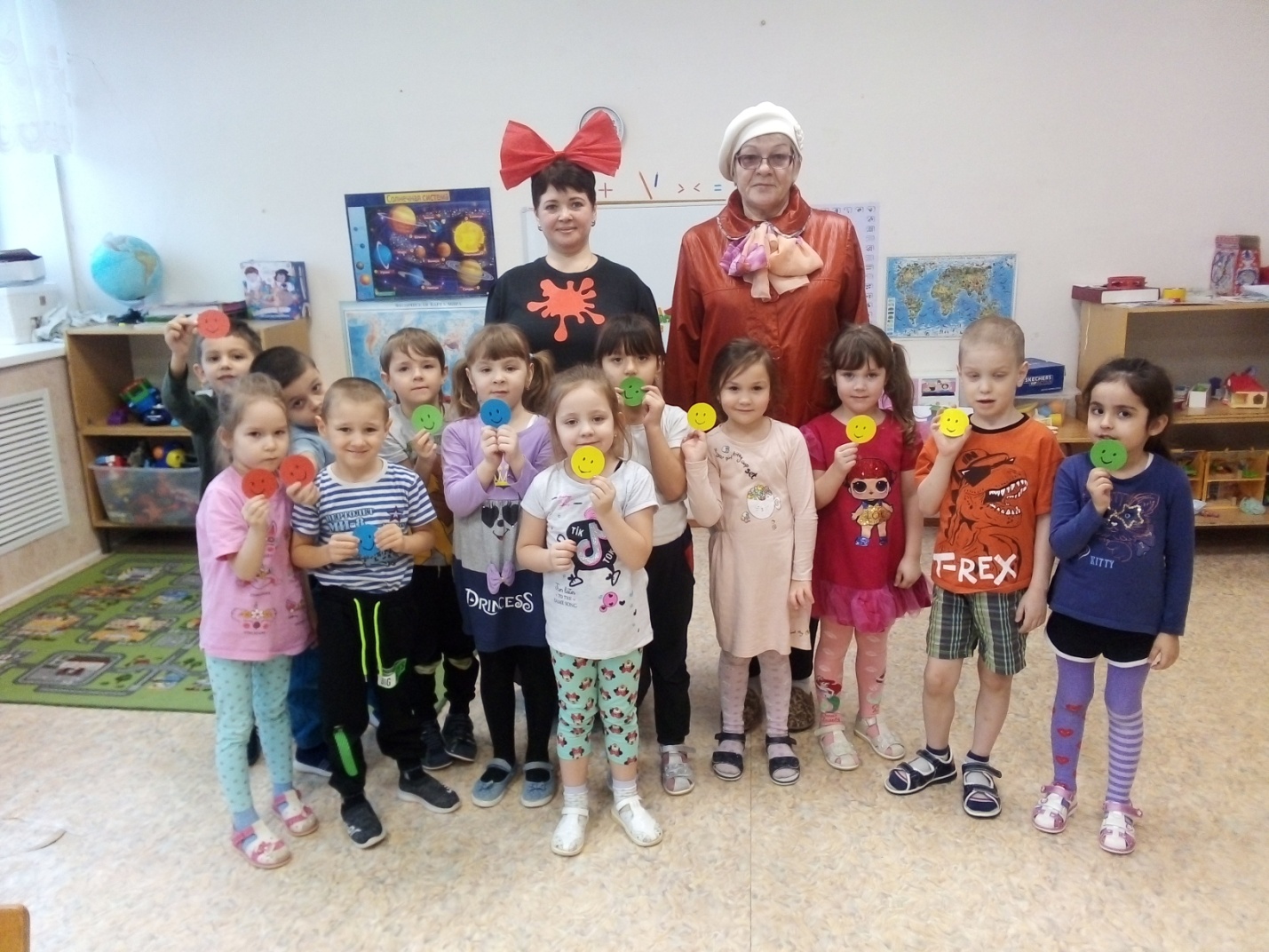 Развлечение во второй младшей и средней группах:«Волшебные цветочки». Подготовили и провели Воспитатели: Келейникова Е.Н., Иванова В.С.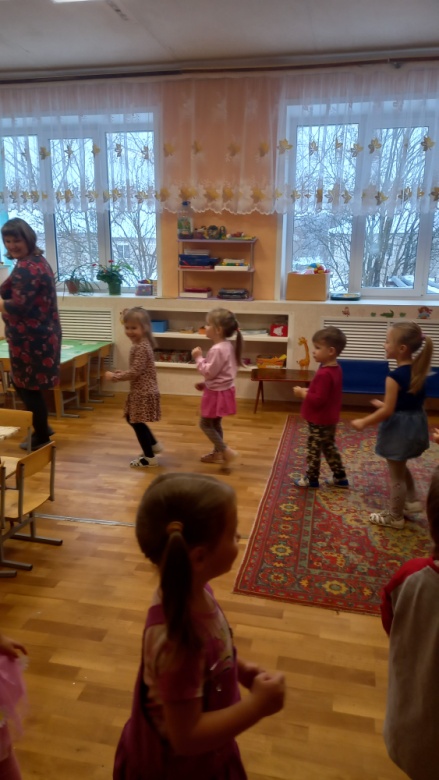 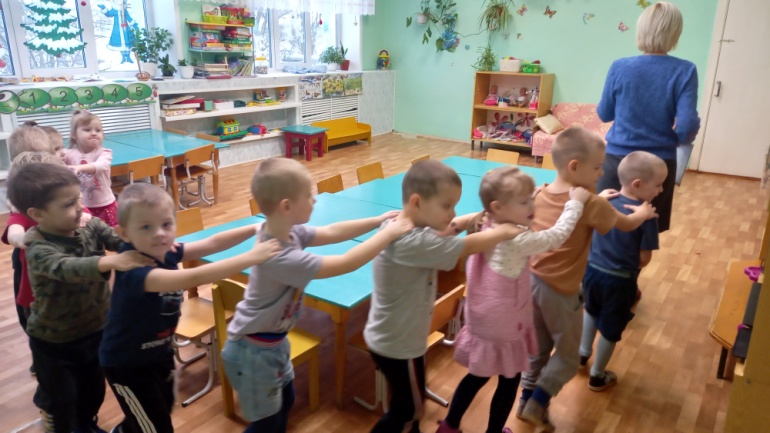 Мы едем , едем ,едем на цветочную полянку.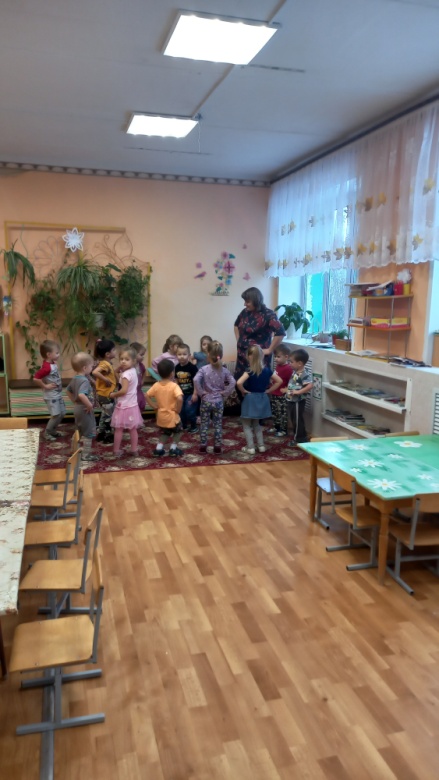 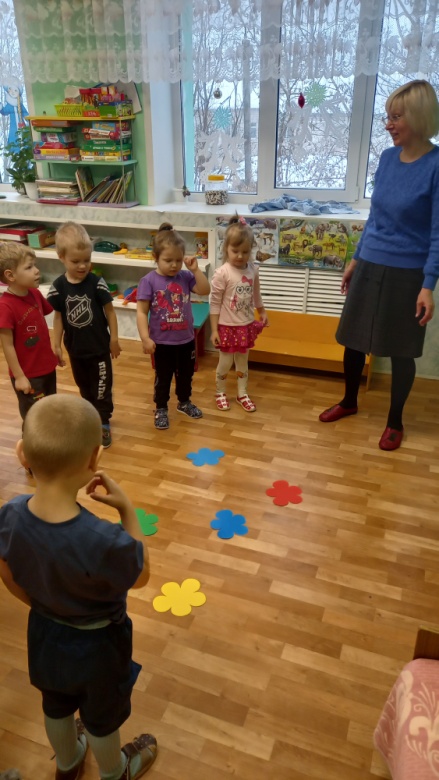 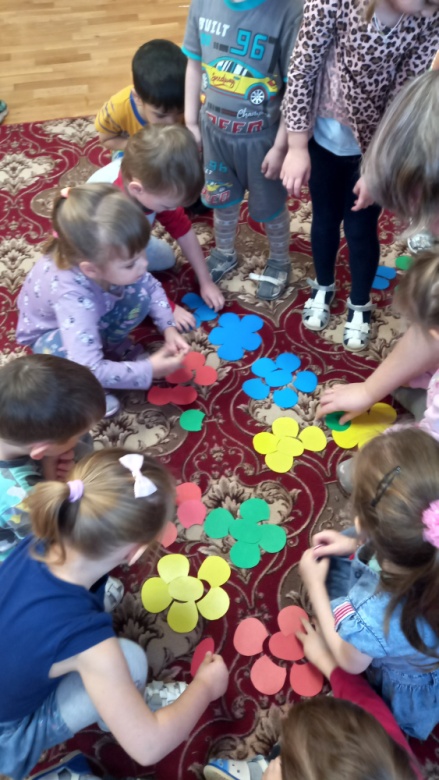                             Посмотрите, а вот и полянка. Что растёт на полянке (Цветы)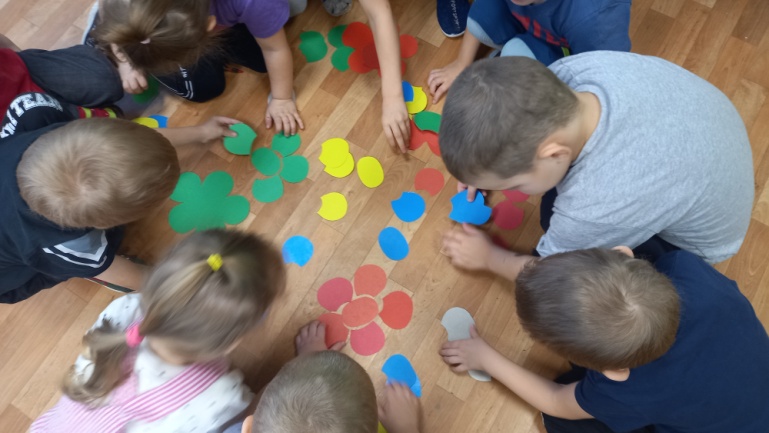 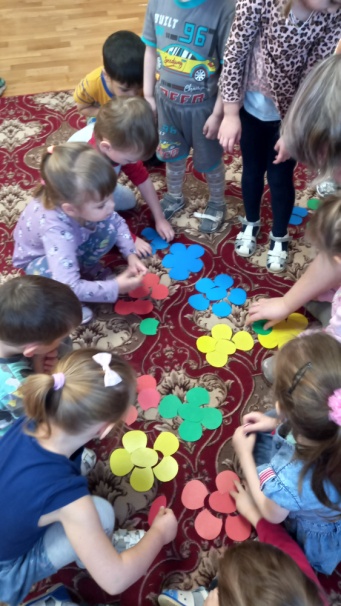 Ах, какая красота-Это всё от нашего добра!